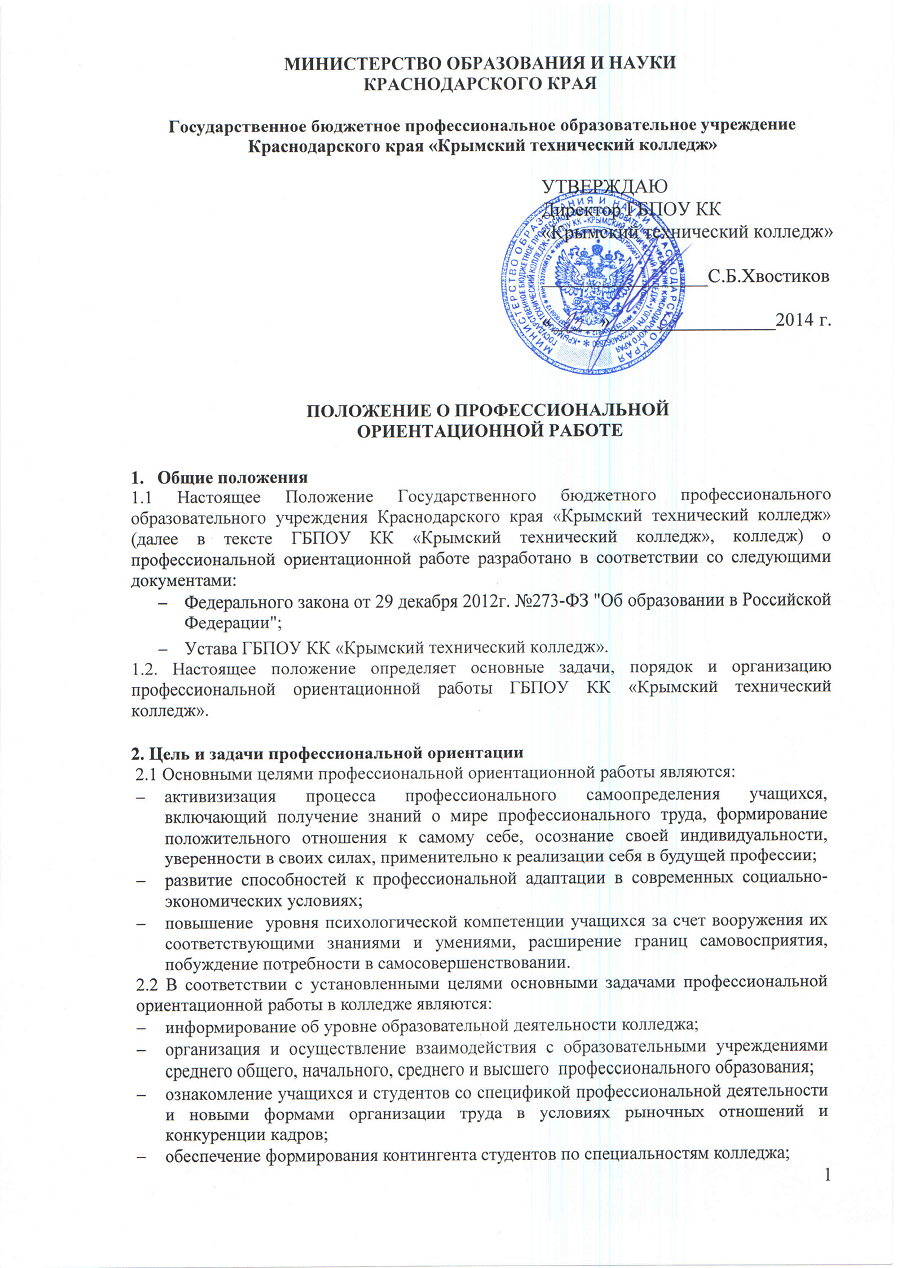 -        оказание помощи приемной комиссии в качественном отборе абитуриентов;-        изучение и прогнозирование перспектив формирования студенческого контингента;-        координирование профориентационной работы отделений, приемной комиссии, центра маркетинга, социального партнерства и трудоустройства и  других подразделений колледжа в целом.Основные направления профессиональной ориентационной работы-      Привлечение молодежи для обучения по  специальностям колледжа, согласно их интересам, системе знаний будущей профессиональной деятельности.-      Совместная работа с общеобразовательными школами по формированию групп выпускников школы, желающих учиться в колледже.-      Пропаганда  специальностей, по которым ведется подготовка в колледже.4.Формы и методы работы 1. Широкая информативность населения с целью привлечения внимания молодежи к специальностям колледжа через:-        беседы и встречи с учащимися школ;-        выступления по радио и телевидению сотрудников, студентов и выпускников   колледжа;-        размещение информации  о жизни колледжа в периодических изданиях;-        организацию экскурсий «Знакомство с колледжем».2.  Проведение в колледже совместных для школьников и студентов мероприятий.3.  Проведение «Дней открытых дверей».4.  Проведение мастер-классов по специальностям колледжа.5.  Заключение договоров о совместной деятельности со школами города и района.6.  Участие в ярмарках вакансий учебных и рабочих мест в  г. Крымске  и муниципальных образованиях  Краснодарского края, форумах «Создай себя сам».7.  Проведение занятий преподавателями колледжа  в профильных классах.8.  Участие в анкетировании абитуриентов в целях определения уровня профпригодности  специальностям колледжа.5. Планирование и организация работы5.1 Профориентационная работа проводится в соответствии с перспективными и текущими планами работы, которые разрабатывается под руководстов заместителя директора по учебной работе совместно с представителями структурных подразделений колледжа, задействованных в мероприятиях.5.2 План содержит наименование мероприятия, место и сроки их проведения с указанием ответственных за исполнение.5.3 План профориентационной работы рассматривается на заседании педагогического совета и утверждается директором колледжа.6. Подведение итогов и значение профориентационной работы6.1  Результаты профориентационной работы обобщаются и анализируются.6.2 Материалы обсуждаются на педагогических советах, административных совещаниях и заседаниях приемной комиссии, по результатам которых намечаются пути дальнейшего совершенствования профориентационной работы.6.3 Правильно спланированная и организованная  профориентационная работа будет способствовать привлечению молодежи к обучению по специальностям колледжа, а также постоянному и планомерному становлению  будущих специалистов, способного найти свое место в профессиональной деятельности, остаться востребованным и конкурентоспособным специалистом.